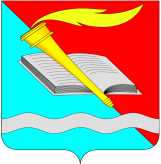 РОССИЙСКАЯ ФЕДЕРАЦИЯСОВЕТ  ФУРМАНОВСКОГО МУНИЦИПАЛЬНОГО РАЙОНА
ИВАНОВСКАЯ ОБЛАСТЬРЕШЕНИЕот  24 июня 2021 года                                                                                                          № 51 г. ФурмановО согласовании перечня имущества, предлагаемого к безвозмездной передаче из муниципальной собственности Иванковского сельского поселения Фурмановского муниципального района Ивановской области в муниципальную собственность Фурмановского муниципального района          В соответствии с Федеральным законом от 06.10.2003 № 131-ФЗ «Об общих принципах организации местного самоуправления в Российской Федерации», Положением об организации безвозмездной передачи имущества из муниципальной собственности Фурмановского муниципального района в муниципальную собственность иных муниципальных образований, из муниципальной собственности иных муниципальных образований в муниципальную собственность Фурмановского муниципального района, утвержденным решением Совета Фурмановского муниципального района от 26.01.2017 №8, Решением Совета Иванковского сельского поселения Фурмановского муниципального района Ивановской области от 24.06.2021 №23 «Об утверждении перечня имущества Иванковского сельского поселения Фурмановского муниципального района, предлагаемого к безвозмездной передаче в муниципальную собственность Фурмановского муниципального района», руководствуясь Уставом Фурмановского муниципального района,  Совет Фурмановского муниципального районаРЕШИЛ:Согласовать перечень имущества, предлагаемого к безвозмездной передаче из муниципальной собственности Иванковского сельского поселения Фурмановского муниципального района Ивановской области в муниципальную собственность Фурмановского муниципального района согласно Приложению.Настоящее Решение вступает в силу с момента его официального опубликования.Опубликовать Решение в «Вестнике администрации Фурмановского муниципального района и Совета Фурмановского муниципального района» и разместить на официальном сайте Администрации Фурмановского муниципального района (www.furmanov.su) в информационно-телекоммуникационной сети «Интернет».Контроль за исполнением Решения возложить на постоянную комиссию Совета Фурмановского муниципального района по вопросам местного самоуправления. Приложение к решению Совета Фурмановского муниципального района от 24.06.2021  № 51Перечень имущества, предлагаемого к безвозмездной передаче из муниципальной собственности Иванковского сельского поселения Фурмановского муниципального района Ивановской области в муниципальную собственность Фурмановского муниципального районаГлава Фурмановскогомуниципального района Председатель Совета Фурмановскогомуниципального района                                                                                                                                                                                                                      Р.А. Соловьев                                           Г.В. Жаренова№ п/пНаименованиеКоличествоБалансовая стоимостьОстаточная стоимость1Генератор бензиновый PS 33, 3.3 кВт, 230 В, 15 л, ручной стартер Denzel129 900,0002ЗУБР ПБЦ-М49-45 бензопила, 49 см3, шина 45 см18 400,0003Бензиновый триммер 2.5 кВт (ранцевый ремень в компл.) HUTER GGT-2500T 19 450,0004Бетономешалка БМ-63 Вихрь113 615,300